2020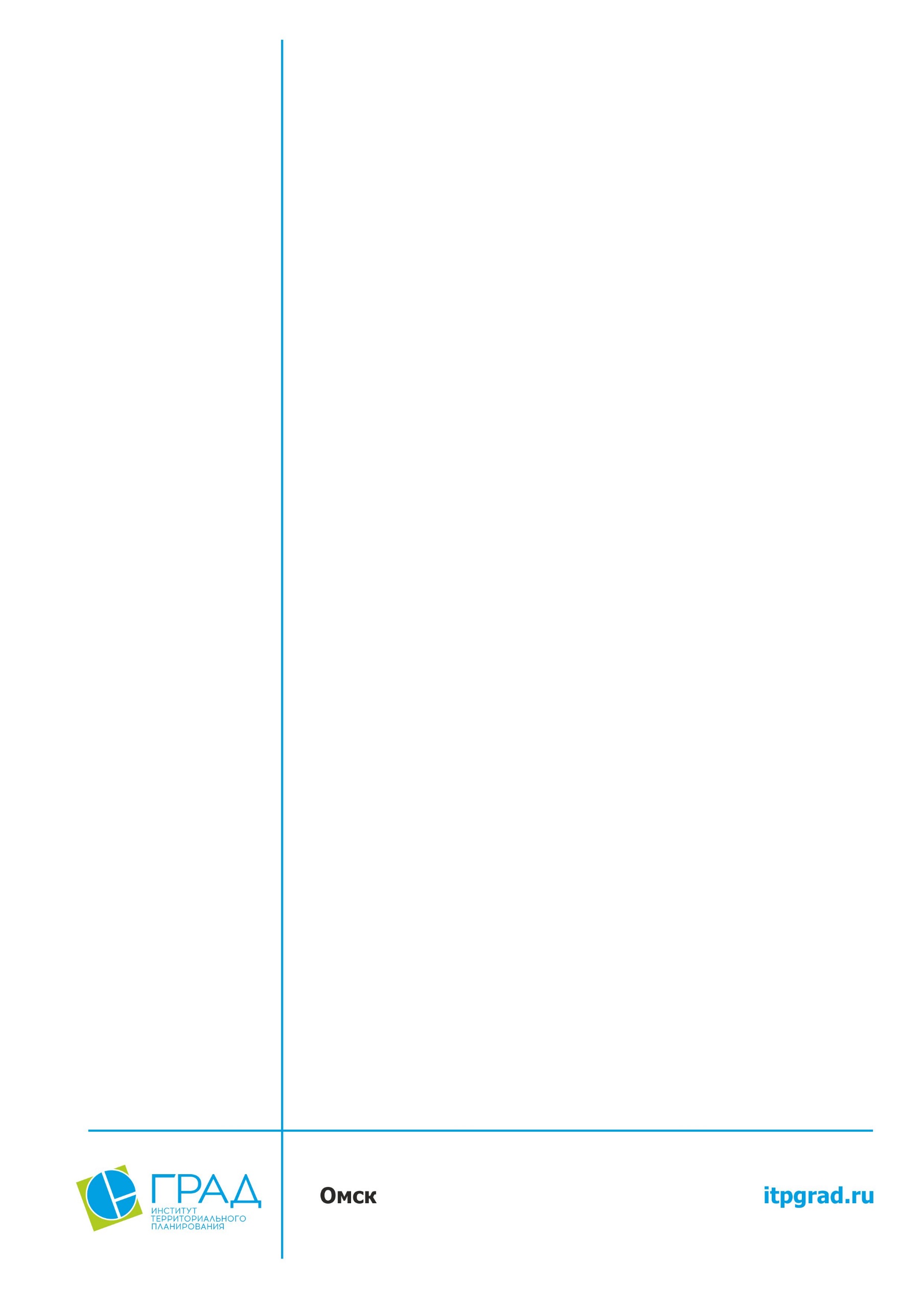    2020ГЛАВА 1. ОБЩИЕ ПОЛОЖЕНИЯ О ПРИМЕНЕНИИ 
ПРАВИЛ ЗЕМЛЕПОЛЬЗОВАНИЯ И ЗАСТРОЙКИ 
МУНИЦИПАЛЬНОГО ОКРУГА ПУРОВСКИЙ РАЙОН 
ЯМАЛО-НЕНЕЦКОГО АВТОНОМНОГО ОКРУГА 
О РЕГУЛИРОВАНИИ ЗЕМЛЕПОЛЬЗОВАНИЯ И ЗАСТРОЙКИ ОРГАНАМИ МЕСТНОГО САМОУПРАВЛЕНИЯ 
МУНИЦИПАЛЬНОГО ОКРУГА ПУРОВСКИЙ РАЙОН 
ЯМАЛО-НЕНЕЦКОГО АВТОНОМНОГО ОКРУГАСтатья 1. Назначение и содержание Правил землепользования и застройки1. Правила землепользования и застройки муниципального округа Пуровский район Ямало-Ненецкого автономного округа (далее – Правила) устанавливают территориальные зоны, градостроительные регламенты, порядок применения настоящих Правил и внесения в них изменений и наряду с действующим законодательством, муниципальными правовыми актами органов местного самоуправления муниципального округа Пуровский район Ямало-Ненецкого автономного округа (далее также – муниципальный округ), создают условия для рационального использования территорий городского округа с целью формирования гармоничной среды жизнедеятельности, планировки, застройки и благоустройства территории городского округа, развития программы жилищного строительства, производственной, социальной, инженерно-транспортной инфраструктур, бережного природопользования, сохранения и развития историко-культурного наследия.2. Настоящие Правила включают в себя:1) порядок применения настоящих Правил и внесения в них изменений;2) карту градостроительного зонирования;3) градостроительные регламенты. Статья 2. Сфера применения настоящих Правил1. Настоящие Правила подлежат применению на всей территории муниципального округа в границах, установленных согласно Закону Ямало-Ненецкого автономного округа от 23.04.2020 № 40-ЗАО «О преобразовании муниципальных образований, входящих в состав муниципального образования Пуровский район, и создании вновь образованного муниципального образования муниципальный округ Пуровский район Ямало-Ненецкого автономного округа».2. Настоящие Правила являются обязательными для исполнения всеми субъектами градостроительных отношений при осуществлении ими градостроительной деятельности на территории муниципального округа.Статья 3. Регулирование землепользования и застройки органами местного самоуправления муниципального округа1. Органами местного самоуправления, осуществляющими полномочия по регулированию землепользования и застройки на территории муниципального округа, являются:1) Дума Пуровского района;2) Глава Пуровского района;3) Администрация Пуровского района.2. Полномочия органов местного самоуправления муниципального округа по регулированию землепользования и застройки осуществляются в строгом соответствии с Конституцией Российской Федерации, федеральными законами и принимаемыми в соответствии с ними законами Ямало-Ненецкого автономного округа, Уставом муниципального округа Пуровский район.3. К полномочиям Думы Пуровского района в области землепользования и застройки относятся:1) утверждение генерального плана муниципального округа и внесение в него изменений;2) утверждение правил благоустройства территории муниципального округа;3) иные полномочия, отнесенные к компетенции представительного органа муниципального образования федеральными законами и принимаемыми в соответствии с ними законами Ямало-Ненецкого автономного округа, Уставом муниципального округа Пуровский район.4. К полномочиям Администрации Пуровского района в области землепользования и застройки относятся:1) организация разработки генерального плана муниципального округа и внесения в него изменений;2) подготовка и утверждение местных нормативов градостроительного проектирования муниципального округа;3) подготовка и утверждение документации по планировке территории муниципального округа;4) организация и проведение общественных обсуждений по вопросам землепользования и застройки на территории муниципального округа;5) выдача разрешений на строительство, разрешений на ввод объектов в эксплуатацию при осуществлении строительства, реконструкции объектов капитального строительства, расположенных на территории муниципального округа;6) направление уведомления о соответствии указанных в уведомлении о планируемом строительстве параметров объекта индивидуального жилищного строительства или садового дома установленным параметрам и допустимости размещения объекта индивидуального жилищного строительства или садового дома на земельном участке, уведомления о несоответствии указанных в уведомлении о планируемом строительстве параметров объекта индивидуального жилищного строительства или садового дома установленным параметрам и (или) недопустимости размещения объекта индивидуального жилищного строительства или садового дома на земельном участке, а также уведомления о соответствии построенных или реконструированных объекта индивидуального жилищного строительства или садового дома требованиям законодательства о градостроительной деятельности, уведомления о несоответствии построенных или реконструированных объекта индивидуального жилищного строительства или садового дома требованиям законодательства о градостроительной деятельности при осуществлении строительства, реконструкции объектов индивидуального жилищного строительства, садовых домов на земельных участках, расположенных на территории муниципального округа;7) осуществление муниципального земельного контроля;8) иные полномочия, отнесенные к компетенции исполнительно-распорядительного органа муниципального образования федеральными законами и принимаемыми в соответствии с ними законами Ямало-Ненецкого автономного округа, Уставом муниципального округа Пуровский район и решениями Думы Пуровского района.5. К полномочиям Главы Пуровского района в области землепользования и застройки относятся:1) утверждение Правил и внесение в них изменений; 2) назначение общественных обсуждений по вопросам землепользования и застройки на территории муниципального округа;3) принятие решения о предоставлении разрешения на условно разрешенный вид использования земельного участка или объекта капитального строительства или об отказе в предоставлении такого разрешения;4) принятие решения о предоставлении разрешения на отклонение от предельных параметров разрешенного строительства, реконструкции объектов капитального строительства или об отказе в предоставлении такого разрешения;5) иные полномочия в соответствии с федеральными законами и принимаемыми в соответствии с ними законами Ямало-Ненецкого автономного округа, Уставом муниципального округа Пуровский район, решениями Думы Пуровского района.Глава 2. ПОДГОТОВКА ДОКУМЕНТАЦИИ ПО ПЛАНИРОВКЕ ТЕРРИТОРИИ ОРГАНАМИ МЕСТНОГО САМОУПРАВЛЕНИЯСтатья 4. Документация по планировке территории1. Подготовка документации по планировке территории осуществляется в целях обеспечения устойчивого развития территорий, в том числе выделения элементов планировочной структуры, установления границ земельных участков, установления границ зон планируемого размещения объектов капитального строительства.2. Видами документации по планировке территории являются:1) проект планировки территории;2) проект межевания территории.Статья 5. Порядок подготовки документации по планировке территории1. Решение о подготовке документации по планировке территории применительно к территории муниципального округа, за исключением случаев, указанных в частях 1.1, 2 - 4.2 и 5.2 статьи 45 Градостроительного кодекса Российской Федерации, части 15 статьи 16 Федерального закона от 13.07.2020 № 193-ФЗ «О государственной поддержке предпринимательской деятельности в Арктической зоне Российской Федерации», принимается Администрацией Пуровского района по собственной инициативе либо на основании предложений физических или юридических лиц о подготовке документации по планировке территории. Указанное решение подлежит опубликованию в порядке, установленном для официального опубликования муниципальных правовых актов, иной официальной информации, в течение трех дней со дня принятия такого решения и размещается на официальном сайте органов местного самоуправления муниципального округа в сети «Интернет».2. Принятие Администрацией Пуровского района решения о подготовке документации по планировке территории не требуется в случае подготовки документации по планировке территории следующими лицами:1) лицами, с которыми заключены договоры о комплексном развитии территории;2) правообладателями существующих линейных объектов, подлежащих реконструкции, в случае подготовки документации по планировке территории в целях их реконструкции (за исключением случая, указанного в части 12.12 статьи 45 Градостроительного кодекса Российской Федерации);3) субъектами естественных монополий, организациями коммунального комплекса в случае подготовки документации по планировке территории для размещения объектов федерального значения, объектов регионального значения, объектов местного значения (за исключением случая, указанного в части 12.12 статьи 45 Градостроительного кодекса Российской Федерации);4) садоводческим или огородническим некоммерческим товариществом в отношении земельного участка, предоставленного такому товариществу для ведения садоводства или огородничества.Решения о подготовке документации по планировке территории принимаются такими лицами самостоятельно.3. Со дня опубликования решения о подготовке документации по планировке территории физические или юридические лица вправе представить в Администрацию Пуровского района свои предложения о порядке, сроках подготовки и содержании документации по планировке территории.4. Состав и содержание документации по планировке территории должны соответствовать требованиям Градостроительного кодекса Российской Федерации, нормативным правовым актам Ямало-Ненецкого автономного округа и уточняются в техническом задании на подготовку документации по планировке территории с учетом специфики территории и планируемого размещения на ней объектов капитального строительства.5. Подготовка документации по планировке территории осуществляется Администрацией Пуровского района самостоятельно, подведомственными органам местного самоуправления муниципальными (бюджетными или автономными) учреждениями либо привлекаемыми ими на основании муниципального контракта, заключенного в соответствии с законодательством Российской Федерации о контрактной системе в сфере закупок товаров, работ, услуг для обеспечения государственных и муниципальных нужд, иными лицами, за исключением случаев, предусмотренных частью 2 настоящей статьи. Подготовка документации по планировке территории, в том числе предусматривающей размещение объектов федерального значения, объектов регионального значения, объектов местного значения, может осуществляться физическими или юридическими лицами за счет их средств.В случаях, предусмотренных частью 2 настоящей статьи подготовка документации по планировке территории осуществляется указанными лицами за счет их средств самостоятельно или привлекаемыми организациями в соответствии с законодательством Российской Федерации. Расходы указанных лиц на подготовку документации по планировке территории не подлежат возмещению за счет средств бюджетов бюджетной системы Российской Федерации.6. Подготовка документации по планировке территории осуществляется на основании генерального плана муниципального округа, настоящих Правил (за исключением подготовки документации по планировке территории, предусматривающей размещение линейных объектов), лесохозяйственного регламента, положения об особо охраняемой природной территории, в соответствии с программами комплексного развития систем коммунальной инфраструктуры, программами комплексного развития транспортной инфраструктуры, программами комплексного развития социальной инфраструктуры, нормативами градостроительного проектирования, комплексными схемами организации дорожного движения, требованиями по обеспечению эффективности организации дорожного движения, указанными в части 1 статьи 11 Федерального закона «Об организации дорожного движения в Российской Федерации и о внесении изменений в отдельные законодательные акты Российской Федерации», требованиями технических регламентов, сводов правил с учетом материалов и результатов инженерных изысканий, границ территорий объектов культурного наследия, включенных в единый государственный реестр объектов культурного наследия (памятников истории и культуры) народов Российской Федерации, границ территорий выявленных объектов культурного наследия, границ зон с особыми условиями использования территорий, если иное не предусмотрено частью 10.2 статьи 45 Градостроительного кодекса Российской Федерации.7. Проекты планировки территории и проекты межевания территории, решение об утверждении которых принимается Администрацией Пуровского района, до их утверждения подлежат обязательному рассмотрению на общественных обсуждениях, проводимых в порядке, определяемом Уставом муниципального округа Пуровский район, Порядком организации и проведения общественных обсуждений по вопросам градостроительной деятельности на территории муниципального округа Пуровский район Ямало-Ненецкого автономного округа, утвержденным решением Думы Пуровского района от 25.02.2021 № 189 (далее – Порядок организации и проведения общественных обсуждений), в соответствии с положениями статьи 5.1 Градостроительного кодекса Российской Федерации, а также с учетом положений главы 4 настоящих Правил.8. Общественные обсуждения по проекту планировки территории и проекту межевания территории не проводятся в случаях, предусмотренных частью 12 статьи 43 и частью 22 статьи 45 Градостроительного кодекса Российской Федерации.Общественные обсуждения по проекту планировки территории и проекту межевания территории также не проводятся в случае, если они подготовлены в отношении:1) территории в границах земельного участка, предоставленного садоводческому или огородническому некоммерческому товариществу для ведения садоводства или огородничества;2) территории для размещения линейных объектов в границах земель лесного фонда.9. В случае внесения изменений в проект планировки территории и (или) проект межевания территории путем утверждения их отдельных частей общественные обсуждения проводятся применительно к таким утверждаемым частям.10. Администрация Пуровского района с учетом протокола общественных обсуждений по проекту планировки территории и проекту межевания территории и заключения о результатах общественных обсуждений принимает решение об утверждении документации по планировке территории или отклоняет такую документацию и направляет ее на доработку не позднее чем через двадцать рабочих дней со дня опубликования заключения о результатах общественных обсуждений.11. Утвержденная документация по планировке территории (проекты планировки территории и проекты межевания территории) подлежит опубликованию в порядке, установленном для официального опубликования муниципальных правовых актов, иной официальной информации, в течение семи дней со дня утверждения указанной документации и размещается на официальном сайте муниципального образования в сети «Интернет».12. Сведения об утвержденном проекте межевания территории в течение пяти рабочих дней с даты вступления в силу решения об утверждении указанного проекта межевания подлежат направлению в орган регистрации прав в порядке, установленном Федеральным законом от 13.07.2015 N 218-ФЗ «О государственной регистрации недвижимости».Глава 3. ГРАДОСТРОИТЕЛЬНОЕ РЕГЛАМЕНТИРОВАНИЕ. 
ИЗМЕНЕНИЕ ВИДОВ РАЗРЕШЕННОГО ИСПОЛЬЗОВАНИЯ 
ЗЕМЕЛЬНЫХ УЧАСТКОВ И ОБЪЕКТОВ 
КАПИТАЛЬНОГО СТРОИТЕЛЬСТВАСтатья 6. Действие градостроительного регламента1. Градостроительный регламент определяет правовой режим земельных участков равно как всего, что находится над и под поверхностью земельных участков и используется в процессе застройки и последующей эксплуатации объектов капитального строительства на территории муниципального округа. 2. В градостроительном регламенте в отношении земельных участков и объектов капитального строительства, расположенных в пределах соответствующей территориальной зоны, отображенной на карте градостроительного зонирования настоящих Правил, указываются:1) виды разрешенного использования земельных участков и объектов капитального строительства;2) предельные (минимальные и (или) максимальные) размеры земельных участков и предельные параметры разрешенного строительства, реконструкции объектов капитального строительства;3) ограничения использования земельных участков и объектов капитального строительства, устанавливаемые в соответствии с законодательством Российской Федерации;4) расчетные показатели минимально допустимого уровня обеспеченности территории объектами коммунальной, транспортной, социальной инфраструктур и расчетные показатели максимально допустимого уровня территориальной доступности указанных объектов для населения в случае, если в границах территориальной зоны, применительно к которой устанавливается градостроительный регламент, предусматривается осуществление деятельности по комплексному развитию территории.3. Градостроительный регламент распространяется в равной мере на все земельные участки и объекты капитального строительства, расположенные в пределах границ территориальной зоны, обозначенной на карте градостроительного зонирования, за исключением случаев, указанных в части 4 настоящей статьи.4. Действие градостроительного регламента на территории муниципального округа не распространяется на земельные участки:1) в границах территорий памятников и ансамблей, включенных в единый государственный реестр объектов культурного наследия (памятников истории и культуры) народов Российской Федерации, а также в границах территорий памятников или ансамблей, которые являются вновь выявленными объектами культурного наследия и решения о режиме содержания, параметрах реставрации, консервации, воссоздания, ремонта и приспособлении которых принимаются в порядке, установленном законодательством Российской Федерации об охране объектов культурного наследия;2) в границах территорий общего пользования;3) предназначенные для размещения линейных объектов и (или) занятые линейными объектами;4) предоставленные для добычи полезных ископаемых;5) расположенные на территории реализации инвестиционных проектов, определенной в соответствии со статьей 15 Федерального закона от 13.07.2020 
№ 193-ФЗ «О государственной поддержке предпринимательской деятельности в Арктической зоне Российской Федерации».5. Градостроительные регламенты на территории муниципального округа не установлены для земель лесного фонда, земель, покрытых поверхностными водами, земель запаса, земель особо охраняемых природных территорий (за исключением земель лечебно-оздоровительных местностей и курортов), сельскохозяйственных угодий в составе земель сельскохозяйственного назначения. 6. Использование земельных участков, на которые действие градостроительных регламентов не распространяется или для которых градостроительные регламенты не устанавливаются, определяется уполномоченными федеральными органами исполнительной власти, уполномоченными органами исполнительной власти Ямало-Ненецкого автономного округа или уполномоченными органами местного самоуправления муниципального округа в соответствии с федеральными законами. Использование земель или земельных участков из состава земель лесного фонда, земель или земельных участков, расположенных в границах особо охраняемых природных территорий(за исключением территорий населенных пунктов, включенных в состав особо охраняемых природных территорий), определяется соответственно лесохозяйственным регламентом, положением об особо охраняемой природной территории в соответствии с лесным законодательством, законодательством об особо охраняемых природных территориях. Использование земельных участков и объектов капитального строительства, расположенных на территории реализации инвестиционных проектов, определенной в соответствии со статьей 15 Федерального закона от 13.07.2020 № 193-ФЗ «О государственной поддержке предпринимательской деятельности в Арктической зоне Российской Федерации», определяется в соответствии с документацией по планировке территории независимо от правил землепользования и застройки и принадлежности таких земельных участков к той или иной категории земель.Статья 7. Виды разрешенного использования земельных участков и объектов капитального строительства1. Виды разрешенного использования земельных участков и объектов капитального строительства, содержащиеся в градостроительном регламенте настоящих Правил, включают:1) основные виды разрешенного использования;2) условно разрешенные виды использования, решение о предоставлении разрешения на которые принимается в порядке, предусмотренном статьей 39 Градостроительного кодекса Российской Федерации, с учетом особенностей, установленных статьей 16 Федерального закона от 13.07.2020 № 193-ФЗ «О государственной поддержке предпринимательской деятельности в Арктической зоне Российской Федерации»;3) вспомогательные виды разрешенного использования, допустимые только в качестве дополнительных по отношению к основным видам разрешенного использования и условно разрешенным видам использования и осуществляемые совместно с ними.2. Описание видов разрешенного использования земельных участков и объектов капитального строительства, установленных в градостроительных регламентах настоящих Правил, определяется в соответствии с Классификатором видов разрешенного использования земельных участков, утвержденным Приказом Федеральной службы государственной регистрации, кадастра и картографии от 10.11.2020 № П/0412.3. Размещение и эксплуатация линейного объекта (кроме железных дорог общего пользования и автомобильных дорог общего пользования федерального и регионального значения), размещение защитных сооружений (насаждений), объектов мелиорации, антенно-мачтовых сооружений, информационных и геодезических знаков, объектов благоустройства допускается без отдельного указания в градостроительном регламенте для любой территориальной зоны. Статья 8. Изменение видов разрешенного использования земельных участков и объектов капитального строительства1. Изменение одного вида разрешенного использования земельных участков и объектов капитального строительства на другой вид такого использования осуществляется в соответствии с градостроительным регламентом при условии соблюдения требований технических регламентов.2. Основные и вспомогательные виды разрешенного использования земельных участков и объектов капитального строительства правообладателями земельных участков и объектов капитального строительства, за исключением органов государственной власти, органов местного самоуправления, государственных и муниципальных учреждений, государственных и муниципальных унитарных предприятий, выбираются самостоятельно без дополнительных разрешений и согласования.3. Предоставление разрешения на условно разрешенный вид использования земельного участка или объекта капитального строительства осуществляется в порядке, предусмотренном статьей 39 Градостроительного кодекса Российской Федерации, с учетом особенностей, установленных статьей 16 Федерального закона от 13.07.2020 № 193-ФЗ «О государственной поддержке предпринимательской деятельности в Арктической зоне Российской Федерации».4. Изменение одного вида разрешенного использования земельных участков и объектов капитального строительства на другой вид такого использования, связанное с переводом жилых помещений в нежилые помещения и нежилых помещений в жилые помещения, осуществляется с соблюдением условий, предусмотренных Жилищным кодексом Российской Федерации.Статья 9. Использование земельных участков и объектов капитального строительства, не соответствующих градостроительному регламенту1. Земельные участки или объекты капитального строительства, виды разрешенного использования, предельные (минимальные и (или) максимальные) размеры и предельные параметры которых не соответствуют градостроительному регламенту, установленному настоящими Правилами, являются несоответствующими разрешенному использованию.2. Земельные участки или объекты капитального строительства, указанные в части 1 настоящей статьи, могут использоваться без установления срока приведения их в соответствие с градостроительным регламентом, за исключением случаев, если их использование опасно для жизни и здоровья человека, окружающей среды, объектов культурного наследия.3. Реконструкция указанных в части 1 настоящей статьи объектов капитального строительства может осуществляться только путем приведения таких объектов в соответствие с градостроительным регламентом или путем уменьшения их несоответствия предельным параметрам разрешенного строительства, реконструкции. Изменение видов разрешенного использования указанных земельных участков и объектов капитального строительства может осуществляться путем приведения их в соответствие с видами разрешенного использования земельных участков и объектов капитального строительства, установленными градостроительным регламентом.4. В случае, если использование указанных в части 1 настоящей статьи земельных участков и объектов капитального строительства продолжается и при этом несет опасность жизни и здоровью человека, окружающей среде, объектам культурного наследия, то в соответствии с федеральными законами может быть наложен запрет на использование таких земельных участков и объектов.Статья 10. Использование земельных участков и объектов капитального строительства в зонах с особыми условиями использования территорий 1. Границы зон с особыми условиями использования территорий, устанавливаемые в соответствии с действующим законодательством Российской Федерации, отображены на карте градостроительного зонирования настоящих Правил. Границы зон с особыми условиями использования территорий могут не совпадать с границами территориальных зон. 2. Осуществление деятельности на земельных участках, расположенных в границах зон с особыми условиями использования территории, может быть ограничено в целях защиты жизни и здоровья граждан, в целях безопасной эксплуатации объектов транспорта, связи, энергетики, объектов обороны страны и безопасности государства, в целях обеспечения сохранности объектов культурного наследия, в целях охраны окружающей среды, в том числе защиты и сохранения природных лечебных ресурсов, предотвращения загрязнения, засорения, заиления водных объектов и истощения их вод, сохранения среды обитания водных биологических ресурсов и других объектов животного и растительного мира, а также в целях обеспечения обороны страны и безопасности государства.3. Землепользование и застройка в границах зон с особыми условиями использования территорий осуществляются:1) с соблюдением запрещений и ограничений, установленных действующим законодательством Российской Федерации, нормами и правилами для зон с особыми условиями использования территорий;2) с соблюдением требований градостроительных регламентов, установленных настоящими Правилами.Глава 4. ОБЩЕСТВЕННЫЕ ОБСУЖДЕНИЯ ПО ВОПРОСАМ ЗЕМЛЕПОЛЬЗОВАНИЯ И ЗАСТРОЙКИСтатья 11. Общие положения о проведении общественных обсуждений по вопросам землепользования и застройки 1. В целях соблюдения права человека на благоприятные условия жизнедеятельности, прав и законных интересов правообладателей земельных участков и объектов капитального строительства в обязательном порядке, за исключением случаев, предусмотренных Градостроительным кодексом Российской Федерации и другими федеральными законами, проводятся общественные обсуждения по:1) проекту генерального плана муниципального округа, а также проекту внесения изменений в генеральный план муниципального округа;2) проекту Правил, а также проекту внесения в них изменений;3) проектам планировки территорий и проектам межевания территорий, а также проектам внесения изменений в проект планировки территории и (или) проект межевания территории;4) проектам решений о предоставлении разрешения на условно разрешенный вид использования земельного участка или объекта капитального строительства;5) проектам решений о предоставлении разрешения на отклонение от предельных параметров разрешенного строительства, реконструкции объектов капитального строительства.2. Порядок организации и проведения общественных обсуждений по вопросам землепользования и застройки определяется Уставом муниципального округа Пуровский район Порядком организации и проведения общественных обсуждений в соответствии с положениями статьи 5.1 Градостроительного кодекса Российской Федерации. 3. Финансирование проведения общественных обсуждений осуществляется за счет средств местного бюджета, за исключением случаев проведения общественных обсуждений по проекту решения о предоставлении разрешения на условно разрешенный вид использования земельного участка или объекта капитального строительства, а также по проекту решения о предоставлении разрешения на отклонение от предельных параметров разрешенного строительства, реконструкции объектов капитального строительства. В указанных случаях расходы, связанные с организацией и проведением общественных обсуждений, несут заинтересованные физические и юридические лица.Статья 12. Сроки проведения общественных обсуждений по вопросам землепользования и застройки1. Срок проведения общественных обсуждений по проекту генерального плана муниципального округа, а также проекту внесения изменений в генеральный план муниципального округа с момента оповещения жителей муниципального округа об их проведении до дня опубликования заключения о результатах общественных обсуждений не может быть менее одного месяца и более трех месяцев. При внесении изменений в утвержденный генеральный план муниципального округа в случаях, указанных в части 7.1 статьи 25 Градостроительного кодекса Российской Федерации, срок проведения общественных обсуждений по проекту, предусматривающему внесение изменений в генеральный план муниципального округа, с момента оповещения жителей о проведении таких общественных обсуждений до дня опубликования заключения о результатах таких общественных обсуждений не может быть менее одного месяца и более двух месяцев.2. Продолжительность общественных обсуждений по проекту правил землепользования и застройки муниципального округа, а также проекту о внесении изменений в правила землепользования и застройки муниципального округа составляет не менее одного и не более трех месяцев со дня опубликования соответствующего проекта. В случае подготовки изменений в правила землепользования и застройки в части внесения изменений в градостроительный регламент, установленный для конкретной территориальной зоны, а также в случае подготовки изменений в правила землепользования и застройки в связи с принятием решения о комплексном развитии территории, общественные обсуждения по внесению изменений в правила землепользования и застройки проводятся в границах территориальной зоны, для которой установлен такой градостроительный регламент, в границах территории, подлежащей комплексному развитию. В этих случаях срок проведения общественных обсуждений не может быть более чем один месяц. 3. Срок проведения общественных обсуждений по проектам планировки территории и проектам межевания территории не может быть менее десяти и более сорока дней со дня оповещения жителей муниципального округа об их проведении до дня опубликования заключения о результатах общественных обсуждений.4. Срок проведения общественных обсуждений по проекту решения о предоставлении разрешения на отклонение от предельных параметров разрешенного строительства, реконструкции объектов капитального строительства, а также по проекту решения о предоставлении разрешения на условно разрешенный вид использования земельного участка или объекта капитального строительства не может быть более пятнадцати рабочих дней со дня оповещения жителей муниципального округа об их проведении до дня опубликования заключения о результатах общественных обсуждений.Глава 5. ЗАКЛЮЧИТЕЛЬНЫЕ ПОЛОЖЕНИЯСтатья 13. Порядок внесения изменений в Правила землепользования 
и застройки муниципального округа1. Основаниями для рассмотрения вопроса о внесении изменений в настоящие Правила являются:1) несоответствие Правил генеральному плану муниципального округа, возникшее в результате внесения в генеральный план изменений;2) поступление от уполномоченного Правительством Российской Федерации федерального органа исполнительной власти обязательного для исполнения в сроки, установленные законодательством Российской Федерации, предписания об устранении нарушений ограничений использования объектов недвижимости, установленных на приаэродромной территории, которые допущены в настоящих Правилах;3) поступление предложений об изменении границ территориальных зон, изменении градостроительных регламентов;4) несоответствие сведений о местоположении границ зон с особыми условиями использования территорий, территорий объектов культурного наследия, отображенных на карте градостроительного зонирования, содержащемуся в Едином государственном реестре недвижимости описанию местоположения границ указанных зон, территорий;5) несоответствие установленных градостроительным регламентом ограничений использования земельных участков и объектов капитального строительства, расположенных полностью или частично в границах зон с особыми условиями использования территорий, территорий достопримечательных мест федерального, регионального и местного значения, содержащимся в Едином государственном реестре недвижимости ограничениям использования объектов недвижимости в пределах таких зон, территорий;6) установление, изменение, прекращение существования зоны с особыми условиями использования территории, установление, изменение границ территории объекта культурного наследия, территории исторического поселения федерального значения, территории исторического поселения регионального значения;7) принятие решения о комплексном развитии территории.2. С предложениями о внесении изменений в настоящие Правила могут выступать:1) федеральные органы исполнительной власти в случаях, если настоящие Правила могут воспрепятствовать функционированию, размещению объектов капитального строительства федерального значения;2) органы исполнительной власти Ямало-Ненецкого автономного округа в случаях, если настоящие Правила могут воспрепятствовать функционированию, размещению объектов капитального строительства регионального значения;3) органы местного самоуправления муниципального округа в случаях, если необходимо совершенствовать порядок регулирования землепользования и застройки на территории муниципального округа; 4) физические или юридические лица в инициативном порядке либо в случаях, если в результате применения настоящих Правил, земельные участки и объекты капитального строительства не используются эффективно, причиняется вред их правообладателям, снижается стоимость земельных участков и объектов капитального строительства, не реализуются права и законные интересы граждан и их объединений;5) уполномоченный федеральный орган исполнительной власти или юридическое лицо, созданное Российской Федерацией и обеспечивающее реализацию принятого Правительством Российской Федерацией решения о комплексном развитии территории;6) Правительство Ямало-Ненецкого автономного округа, орган местного самоуправления, принявшие решение о комплексном развитии территории, юридическое лицо, созданное Ямало-Ненецким автономным округом и обеспечивающее реализацию принятого Ямало-Ненецким автономным округом решения о комплексном развитии территории, либо лицо, с которым заключен договор о комплексном развитии территории в целях реализации решения о комплексном развитии территории.3. Предложения о внесении изменений в настоящие Правила направляются в письменной форме в комиссию по подготовке проекта Правил землепользования и застройки муниципального округа Пуровский район (далее также – Комиссия). Комиссия в течение двадцати пяти дней со дня поступления предложения о внесении изменения в Правила осуществляет подготовку заключения, в котором содержатся рекомендации о внесении в соответствии с поступившим предложением изменения в настоящие Правила или об отклонении такого предложения с указанием причин отклонения, и направляет это заключение главе Пуровского района.4. Глава Пуровского района с учетом рекомендаций, содержащихся в заключении комиссии, в течение двадцати пяти дней принимает решение о подготовке проекта о внесении изменения в настоящие Правила или об отклонении предложения о внесении изменения в настоящие Правила с указанием причин отклонения и направляет копию такого решения заявителям.5. Глава Пуровского района не позднее чем по истечении десяти дней с даты принятия решения о подготовке проекта о внесении изменения в настоящие Правила обеспечивает опубликование сообщения о принятии такого решения в порядке, установленном для официального опубликования муниципальных правовых актов, иной официальной информации, и размещение указанного сообщения на официальном сайте муниципального образования в сети «Интернет». Сообщение о принятии такого решения также может быть распространено по радио и телевидению.6. В случае, если настоящими Правилами не обеспечена в соответствии с частью 3.1 статьи 31 Градостроительного кодекса Российской Федерации возможность размещения на территории муниципального округа предусмотренных документами территориального планирования объектов федерального значения, объектов регионального значения, уполномоченный федеральный орган исполнительной власти, уполномоченный орган исполнительной власти Ямало-Ненецкого автономного округа направляют Главе Пуровского района требование о внесении изменений в настоящие Правила в целях обеспечения размещения указанных объектов. Глава Пуровского района обеспечивает внесение изменений в настоящие Правила в течение тридцати дней со дня получения указанного требования.7. В случаях, предусмотренных пунктами 4-6 части 1 настоящей статьи, исполнительный орган государственной власти или орган местного самоуправления, уполномоченные на установление зон с особыми условиями использования территорий, границ территорий объектов культурного наследия, направляет Главе Пуровского района требование об отображении в настоящих Правилах границ зон с особыми условиями использования территорий, территорий объектов культурного наследия, установлении ограничений использования земельных участков и объектов капитального строительства в границах таких зон, территорий.8. В случае поступления требования, предусмотренного частью 7 настоящей статьи, а также в случае поступления от органа регистрации прав сведений об установлении, изменении или прекращении существования зоны с особыми условиями использования территории, о границах территории объекта культурного наследия либо со дня выявления предусмотренных пунктами 4-6 части 1 настоящей статьи оснований для внесения изменений в настоящие Правила, Глава Пуровского района обязан обеспечить внесение изменений в настоящие Правила путем их уточнения в соответствии с таким требованием. При этом утверждение изменений в правила землепользования и застройки в целях их уточнения в соответствии с требованием, предусмотренным частью 8 настоящей статьи, не требуется.9. Срок уточнения Правил в соответствии с частью 8 настоящей статьи в целях отображения границ зон с особыми условиями использования территорий, территорий объектов культурного наследия, установления ограничений использования земельных участков и объектов капитального строительства в границах таких зон, территорий не может превышать шесть месяцев со дня поступления соответствующего требования или сведений от органа регистрации прав либо со дня выявления предусмотренных пунктами 4-6 части 1 настоящей статьи оснований для внесения изменений в настоящие Правила.10. Проект о внесении изменения в настоящие Правила подлежит обязательному рассмотрению на общественных обсуждениях, проводимых в порядке, определяемом Уставом муниципального округа Пуровский район, Порядком организации и проведения общественных обсуждений в соответствии с положениями статьи 5.1 Градостроительного кодекса Российской Федерации, а также с учетом положений главы 4 настоящих Правил.11. Проведение общественных обсуждений, опубликование сообщения о принятии решения о подготовке проекта о внесении изменений в настоящие Правила и подготовка предусмотренного частью 3 настоящей статьи заключения Комиссии не требуются в следующих случаях:1) приведение Правил в соответствие с ограничениями использования объектов недвижимости, установленными на приаэродромной территории;2) внесение изменений в Правила на основании поступившего от уполномоченного федерального органа исполнительной власти, уполномоченного органа исполнительной власти Ямало-Ненецкого автономного округа требования о внесении изменений в Правила в целях обеспечения размещения на территории муниципального округа предусмотренных документами территориального планирования объектов федерального значения, объектов регионального значения;3) внесение изменений в Правила в целях приведения сведений о местоположении границ зон с особыми условиями использования территорий, территорий объектов культурного наследия, отображенных на карте градостроительного зонирования, в соответствие с описанием местоположения границ указанных зон, территорий, содержащимся в Едином государственном реестре недвижимости, 4) внесение изменений в Правила в целях приведения установленных градостроительным регламентом ограничений использования земельных участков и объектов капитального строительства, расположенных полностью или частично в границах зон с особыми условиями использования территорий, территорий достопримечательных мест федерального, регионального и местного значения, в соответствие с содержащимися в Едином государственном реестре недвижимости ограничениями использования объектов недвижимости в пределах таких зон, территорий;5) внесение изменений в Правила в целях отображения установления, изменения, прекращения существования зоны с особыми условиями использования территории, установления, изменения границ территории объекта культурного наследия, территории исторического поселения федерального значения, территории исторического поселения регионального значения;6) внесение изменений в Правила в целях реализации решения о комплексном развитии территории;7) однократное изменение видов разрешенного использования, установленных градостроительным регламентом для конкретной территориальной зоны, без изменения ранее установленных предельных параметров разрешенного строительства, реконструкции объектов капитального строительства и (или) однократное изменение одного или нескольких предельных параметров разрешенного строительства, реконструкции объектов капитального строительства, установленных градостроительным регламентом для конкретной территориальной зоны, не более чем на десять процентов.12. После завершения общественных обсуждений по проекту о внесении изменений в настоящие Правила Комиссия с учетом результатов таких общественных обсуждений обеспечивает внесение изменений в проект о внесении изменений в Правила и представляет указанный проект Главе Пуровского района. Обязательными приложениями к проекту о внесении изменений в Правила являются протокол общественных обсуждений и заключение о результатах общественных, за исключением случаев, если их проведение в соответствии с Градостроительным кодексом Российской Федерации не требуется.13. Глава Пуровского района в течение десяти дней после представления ему проекта о внесении изменений в настоящие Правила с обязательными приложениями должен принять решение об утверждении изменений в Правила.14. Утвержденные Правила подлежат опубликованию в порядке, установленном для официального опубликования муниципальных правовых актов, иной официальной информации, и размещаются на официальном сайте муниципального округа в сети «Интернет», а также не позднее чем по истечении десяти дней с даты утверждения размещаются в федеральной государственной информационной системе территориального планирования.15. Физические и юридические лица вправе оспорить решение о внесении изменений в настоящие Правила в судебном порядке.16. Органы государственной власти Российской Федерации, органы государственной власти Ямало-Ненецкого автономного округа вправе оспорить решение о внесении изменений в настоящие Правила в судебном порядке в случае несоответствия данных изменений законодательству Российской Федерации, а также схеме территориального планирования Российской Федерации, схеме территориального планирования Ямало-Ненецкого автономного округа, утвержденных до внесения изменений в настоящие Правила.Статья 14. Действие настоящих Правил1. Действие настоящих Правил не распространяется на использование земельных участков, строительство и реконструкцию зданий и сооружений на их территории, разрешения на строительство которых выданы до вступления в силу настоящих Правил, при условии, что срок действия разрешения на строительство не истек.2. В случае отмены либо внесения изменений в нормативные правовые акты Российской Федерации, Ямало-Ненецкого автономного округа, настоящие Правила применяются в части, не противоречащей федеральному законодательству и законодательству Ямало-Ненецкого автономного округа. 3. Сведения о территориальных зонах, устанавливаемых настоящими Правилами, в том числе сведения об установлении и изменении границ территориальных зон, количестве территориальных зон, перечне видов разрешенного использования земельных участков для каждой территориальной зоны, а также о содержании ограничений использования объектов недвижимости в пределах территориальной зоны, после утверждения настоящих Правил подлежат направлению в орган регистрации прав в порядке, установленном Федеральным законом от 13.07.2015 № 218-ФЗ «О государственной регистрации недвижимости».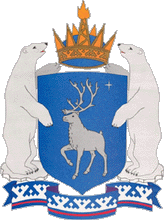 ЯМАЛО-НЕНЕЦКИЙ АВТОНОМНЫЙ ОКРУГСОЗДАНИЕ И ВНЕДРЕНИЕ ГОСУДАРСТВЕННОЙ ИНФОРМАЦИОННОЙ СИСТЕМЫ ОБЕСПЕЧЕНИЯ ГРАДОСТРОИТЕЛЬНОЙ ДЕЯТЕЛЬНОСТИ 
ЯМАЛО-НЕНЕЦКОГО АВТОНОМНОГО ОКРУГАПРАВИЛА ЗЕМЛЕПОЛЬЗОВАНИЯ И ЗАСТРОЙКИ 
МУНИЦИПАЛЬНОГО ОКРУГА ПУРОВСКИЙ РАЙОНПорядок применения правил землепользования 
и застройки и внесения в них измененийСОЗДАНИЕ И ВНЕДРЕНИЕ ГОСУДАРСТВЕННОЙ ИНФОРМАЦИОННОЙ СИСТЕМЫ ОБЕСПЕЧЕНИЯ ГРАДОСТРОИТЕЛЬНОЙ ДЕЯТЕЛЬНОСТИ 
ЯМАЛО-НЕНЕЦКОГО АВТОНОМНОГО ОКРУГАПРАВИЛА ЗЕМЛЕПОЛЬЗОВАНИЯ И ЗАСТРОЙКИ
МУНИЦИПАЛЬНОГО ОКРУГА ПУРОВСКИЙ РАЙОНПорядок применения правил землепользования 
и застройки и внесения в них изменений Заказчик:Департамент строительства и жилищной политики 
Ямало-Ненецкого автономного округаГосударственный контракт:№ 0190200000319005247/164 от 11 июня 2019 года Исполнитель:ООО «ИТП «Град»Шифр проекта:СТП 1782-19